ПОЛОЖЕНИЕо конкурсе социально значимых проектовна предоставление грантовФонда социального содействияАлександра Прокопьева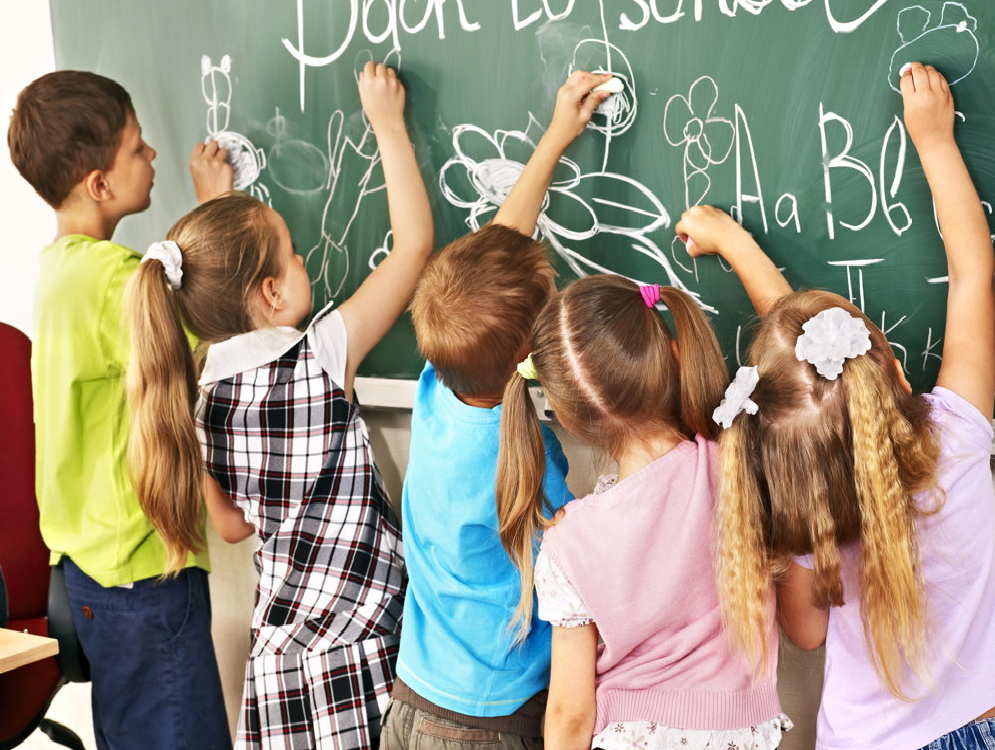 город БийскАлтайский край2017 годI. ОБЩИЕ ПОЛОЖЕНИЯ1.1. Настоящее Положение определяет процедуру отбора проектов, поступивших на конкурс, проводимый Фондом социального содействия Александра Прокопьева (далее – «Фонд Александра Прокопьева»), а также условия участия в конкурсе и порядок его проведения.1.2. Гранты - это целевые денежные средства, которые предоставляются Фондом общеобразовательным организациям города Бийска безвозмездно и безвозвратно на конкурсной основе. 1.3. Гранты предоставляются для достижения цели Фонда Александра Прокопьева по следующим основным направлениям:- гражданско-патриотическое воспитание школьников;- развитие физкультуры и спорта в школах;- поддержка здорового образа жизни школьников.1.4. Цели и задачи проектов в указанных направлениях должны соответствовать целям и принципам деятельности Фонда, направленным на поддержку и развитие детской инициативы, вовлечение детей и молодежи в социально-значимую деятельность через развитие проектной культуры, а также поддержку перспективных направлений развития системы образования.1.5. Размер одного гранта лимитирован и составляет 200 000 (двести тысяч) рублей.1.6. Соискатель гранта вправе представить не более одной заявки по каждому конкурсному направлению.1.7. Для признания конкурса состоявшимся необходимо наличие не менее двух заявок по каждому направлению, принятых на рассмотрение комиссией.II. ОРГАНИЗАЦИЯ ПРОВЕДЕНИЯ КОНКУРСА2.1.Извещение о проведении конкурса и настоящее Положение размещается Фондом в Интернете на официальном сайте: http://prokopievfond.ru (далее – «сайт Фонда Александра Прокопьева»).2.2. В случае необходимости получения разъяснений настоящего Положения любое лицо, заинтересованное в принятии участия в конкурсе с учётом установленных требований, вправе обратиться непосредственно в приёмную Фонда Александра Прокопьева с конкретными вопросами, касающимися разъяснений настоящего Положения.2.3. Конкурс проводится в три этапа:ПЕРВЫЙ этап - разработка проектов и подготовка документовСроки проведения: с 01 марта по 2 мая 2017 года.Мероприятия данного этапа проходят в образовательном учреждении участников конкурса. На данном этапе участники формируют проектные группы обеспечивая максимально возможный охват учащихся (не менее 20 учащихся в группе) и заполняют необходимые документы. ВТОРОЙ этап – заочная оценка проектов конкурсной комиссиейСроки проведения: с 03 мая по 19 сентября 2017 года.В рамках данного этапа производится экспертная оценка представленных на конкурс проектов, их предварительная защита непосредственно в образовательном учреждении участников конкурса, с целью выявления возможных недостатков для последующего их устранения, «доработки» и совершенствования проектов. По итогам заочного этапа конкурсной комиссией будут определены проекты, прошедшие в очный этап и приглашенные на открытую защиту проектов. ТРЕТИЙ этап - защита проектов и определение победителейСрок защиты проектов: с 20 по 30 сентября 2017 года.Защита проектов состоится в указанные сроки в рамках «Выставки/фестиваля социальных проектов» на базе одной из школ города.Для защиты каждого проекта необходимо участие представителей в количестве не менее 4 человек (например: 3 участника и 1 педагог). Открытая, публичная защита проектов проходит в форме презентации по группам по каждому направлению.Все проекты - участники конкурса награждаются свидетельствами об участии. Награждение победителей проходит по результатам открытой защиты проектов.ЧЕТВЁРТЫЙ этап - реализация проектов и составление отчетовСроки реализации проектов: с октября 2017 года.Победители конкурса осуществляют практическую реализацию заявленных и прошедших успешную защиту проектов, представляют письменный отчёт о расходовании грантовых средств.Срок реализации и предоставления отчётности о расходовании средств по каждому отдельному проекту определяется в Соглашении о предоставлении гранта на реализацию социально-значимых проектов (Приложение 8), подписываемого сторонами.III. НЕОБХОДИМЫЕ ДОКУМЕНТЫ3.1. Для участия в конкурсе необходимо заполнить и направить в Фонд следующие документы:- заявка на участие в конкурсе (Приложение 3);- паспорт проектной идеи (Приложение 1);- Согласие на обработку персональных данных (Приложение 4), заполненное на каждого участника проектной группы;- опись документов, представленных на конкурс (Приложение 2) 3.2. Указанный пакет документов необходимо отправить в Фонд Александра Прокопьева одним из следующих способов:- в электронном варианте в формате .doc(x) по электронной почте: fond_aprokopyev@mail.ru (при этом в теме электронного письма обязательно указывается наименование организации - соискателя гранта и наименование проекта);- принести лично непосредственно в приёмную Фонда Александра Прокопьева по адресу: г. Бийск, ул. имени Героя Советского Союза Васильева, д. 34.3.3. Заявки на конкурс принимаются с 01 марта по 02 мая 2017 года, с 8.00 до 17.00 часов в рабочие дни. Документы, поступившие позднее указанных сроков, к рассмотрению не принимаются.3.4. Документы, поступившие не в полном объёме и (или) представленные в форме, не соответствующей требованиям настоящего Положения, подлежат возврату заявителю без рассмотрения на доработку. После устранения выявленных недостатков по форме подачи документов, претендент на участие в конкурсе вправе повторно подать документы на рассмотрение и проведение экспертной оценки проекта, в рамках указанного срока конкурса, до 17.00 02 мая 2017 года.3.5. Грантодатель в течение 5 (пяти) рабочих дней со дня получения заявки проверяет её на соответствие требованиям настоящего Положения. По результатам проверки грантодатель принимает одно из следующих решений:- о приёме заявки;- о возвращении заявки на доработку соискателю гранта;- об отказе в рассмотрении заявки.Основанием для отказа в приёме заявки является предоставление заявки, не отвечающей условиям, указанным в разделе I настоящего Положения. 3.6. Соискатель гранта вправе отозвать свою заявку в любое время до окончания срока приема заявок. В таком случае он направляет в Фонд письменное уведомление об отзыве заявки с указанием наименования проекта.IV КОНКУРСНАЯ КОМИССИЯ4.1. В состав конкурсной комиссии могут быть включены эксперты в области социального проектирования, руководители различного уровня, профессорско-преподавательский состав образовательных учреждений города и края, представители педагогической общественности города и края, представители молодежного парламента, депутаты, представители Фонда Александра Прокопьева.4.2. Состав конкурсной комиссии определён в Приложении 5 к настоящему Положению.4.3. Функции конкурсной комиссии4.3.1. На этапе заочной оценки проектов члены конкурсной комиссии осуществляют оценку проектов согласно установленным критериям:Максимальный рейтинг проекта - 100 баллов. Соискатели, проекты которых набрали по результатам оценки конкурсной комиссии 70 баллов и более, приглашаются на публичную защиту проектов.По итогам открытой защиты проекта Жюри конкурса определяет победителей конкурса.4.3.2. Оценка проектов осуществляется отдельно по каждому из направлений конкурса и состоит из 2 этапов: выставка и защита. Защита проходит в форме презентации по группам по каждому направлению.4.4. Комиссия имеет право: - привлекать для проведения экспертизы проектов специалистов (экспертов), не являющихся членами комиссии (при принятии решений указанные специалисты (эксперты) имеют право совещательного голоса);- определять заявленную соискателем сумму гранта с объективной оценкой планируемой деятельности, финансового обоснования проекта и количества поступивших заявок проектов на участие в конкурсе;- отправить проект на доработку соискателю в случае, если тот или иной вопрос в заявке отражён недостаточно полно;- принять решение об изменении количества призовых мест и объёма финансовой поддержки проектов в рамках общего фонда финансирования конкурса – 7 200 000 (семь миллионов двести тысяч) рублей.4.5. Решения комиссии принимаются путём открытого голосования простым большинством голосов членов комиссии, присутствующих на заседании, и оформляются протоколом. При равенстве голосов голос председателя является решающим. При несогласии члена комиссии с принятым решением по его желанию в протоколе отражается особое мнение. 4.6. Член комиссии не может принимать участие в обсуждении проекта соискателя гранта, если он является учредителем, членом, сотрудником организации, подавшей заявку, является автором, экспертом проекта или имеет личную заинтересованность. В таком случае он обязан письменно уведомить об этом председателя комиссии. При голосовании и рассмотрении заявки его голос не учитывается. 4.7. Протоколы заседаний ведёт секретарь комиссии. Протокол заседания подписывается председателем и секретарём комиссии и хранятся в Фонде Александра Прокопьева.V ФИНАНСИРОВАНИЕ КОНКУРСА5.1. Проекты, ставшие победителями конкурса, получают финансирование для реализации проектов. Список победителей конкурса утверждается распоряжением исполнительного директора Фонда Александра Прокопьева и размещается в Интернете на официальном сайте Фонда.5.2. В случае поддержки проекта комиссией победитель обязан в течение 5 (Пяти) рабочих дней с момента утверждения итогов конкурса предоставить грантодателю Соглашение о взаимодействии Фонда и грантополучателя, подписанное руководителем юридического лица (Приложение 8). В случае не предоставления документов в установленные настоящим Положением сроки грант не выдаётся. 5.2. Перечисление денежных средств на реализацию проектов осуществляется в безналичной форме на основе соглашений между грантодателем и соискателем гранта, проект которого поддержан комиссией, в течение 10 (десяти) календарных дней с момента подписания Соглашения обеими сторонами. 5.3. Расходование средств, выделенных на реализацию проекта, должно быть осуществлено получателем гранта в сроки определённые Сторонами и зафиксированные в Соглашении о предоставлении гранта на реализацию социально - значимых проектов.5.4. Допускается самостоятельное перераспределение грантополучателем статей бюджета проекта в пределах 10 (десяти) процентов от поддержанной комиссией (жюри) конкурса суммы гранта на реализацию проекта в рамках одобренных комиссией конкретных статей бюджета (исключение составляет статья «оплата труда»).В случае, если сумма перераспределения между статьями бюджета превышает 10 (десять) процентов от поддержанной комиссией суммы гранта, грантополучатель обязан письменно согласовать с грантодателем изменения в бюджет проекта, прежде чем эти изменения будут им внесены.5.5. Если структура проекта или сроки его реализации нуждаются в корректировке, грантополучатель обязан письменно согласовать данные изменения с грантодателем. В противном случае грантополучатель обязан вернуть денежные средства в полном объёме на расчётный счёт грантодателя в течение 10 (десяти) календарных дней с момента уведомления его грантодателем.VI. КОНТРОЛЬ РЕАЛИЗАЦИИ ПРОЕКТОВ6.1. Контроль и координацию реализации проектов, получивших финансовую поддержку в рамках конкурса, осуществляет Фонд Александра Прокопьева.6.2. Победители конкурса обязаны отчитаться по расходованию выделенных на реализацию проектов средств в сроки, определённые Сторонами и зафиксированные в Соглашении о предоставлении гранта на реализацию социально-значимых проектов. Отчёт включает в себя смету расходов на сумму представленной финансовой поддержки, а также отчётные финансовые документы по расходованию полученных средств (товарные и кассовые чеки, счета, договора на оплату услуг и поставку товаров и др.). (Приложение 6)6.3. В случае неиспользования денежных средств (гранта) грантополучатель обязан возвратить полученные средства путём их перечисления на счёт грантодателя в полном объёме в течение 10 (десяти) календарных дней с момента уведомления его грантодателем.6.4. В случае выявления по результатам проверки нецелевого использования грантополучателем полученного по итогам конкурса гранта, грантополучатель обязан возвратить полученные средства путём их перечисления на счёт грантодателя в полном объёме в течение 30 (тридцати) календарных дней с момента уведомления его грантодателем.VII. ЗАКЛЮЧИТЕЛЬНЫЕ ПОЛОЖЕНИЯ7.1. Настоящее Положение вступает в силу с даты его утверждения Исполнительным директором Фонда Александра Прокопьева.7.2. Условия присуждения грантов, порядок определения размеров грантов, порядок и условия предоставления грантов, определенные настоящим Положением, могут быть изменены и (или) дополнены Фондом Александра Прокопьева в порядке, установленном настоящим Положением.7.3. Изменения и (или) дополнения к настоящему Положению вступают в силу с даты их утверждения Исполнительным директором Фонда Александра Прокопьева.7.4. Фонд Александра Прокопьева вправе разместить на своём официальном сайте в сети Интернет настоящее Положение или выдержки из Положения после его утверждения Исполнительным директором Фонда, а также внесённые в него изменения после их утверждения. Фонд также вправе размещать на своем официальном сайте в сети Интернет формы договоров/соглашений, информацию о требованиях к общеобразовательным организациям, прочие документы, а также всю необходимую информацию о деятельности Фонда Александра Прокопьева и конкурсе, список общеобразовательных организаций, которым учреждены гранты, разъяснения о порядке и условиях предоставления грантов, иные пояснения и сообщения.7.5. За несвоевременность ознакомления соискателя гранта с изменениями, внесёнными в Положение, извещением о начале и окончании проведения конкурса, Фонд социального содействия Александра Прокопьева ответственности не несёт.7.6. Все информационные материалы, касающиеся реализации проекта, размещаемые грантополучателем в печатных или электронных средствах массовой информации должны содержать следующую ссылку: «Реализация проекта осуществляется за счёт средств Фонда социального содействия Александра Прокопьева». Приложение 1ПАСПОРТ ПРОЕКТНОЙ ИДЕИРуководитель организации____________________________________                        ____________ _________________(наименование должности руководителя организации)                                                         (подпись)                         (ФИО)«___» _____________ 2017г.            М.П. Приложение 2Заявке присвоен регистрационный номер: ________________________(заполняется грантодателем)ОПИСЬдокументов, представленных на конкурс социально значимых проектов Фонда социального содействия Александра ПрокопьеваВсе документы заяверяются печатью юридического лица.Руководитель организации__________________________  /____________________________________________/(подпись)                                          (расшифровка подписи) М.П.Приложение 3ЗАЯВКАна участие в конкурсе социально значимых проектов на предоставление грантовФонда социального содействияАлександра Прокопьева1. Информация об организации1.1. Описание организацииДата внесения записи в Единый государственный реестр юридических лиц (ЕГРЮЛ) _____________________Краткое описание (не более 2-3 абзацев) истории, цели и задач, основной деятельности вашей организации и ее перспектив на ближайшие годы.1.2. Опыт успешной реализации грантов организации-заявителя1.3. Опыт успешной реализации грантов организации-исполнителя2. Описание проекта2.1. Обоснования необходимости проектаВ описании (не более 1 страницы) Вы должны доказать и обосновать актуальность выполнения данного проекта:1. Почему этот проект необходим?2. Какие проблемы он будет решать?2.2. Цель и задачи проектаЭтот раздел должен содержать: 1. Конкретную цель (конкретность, измеримость, достижимость, выгодность, временные рамки), которую ставит перед собой организация для решения выбранной проблемы;2. Задачи, которые будут решаться для достижения поставленной цели.2.3. Описание проекта: стратегия и механизм достижения поставленной целиВ данном разделе (не более 2 страниц) описываются стратегия и методы достижения поставленной цели, а также механизм реализации проекта:1. Структура проекта (Как будут выполняться поставленные задачи? Кто будет осуществлять их реализацию?);2. Ресурсное обеспечение (кадровое обеспечение, материально-технические средства, прочие необходимые ресурсы);3. Ограничения и риски (зависимость результатов от внешних обстоятельств, риски и неопределенности, порядок действий в рискованных ситуациях).Пример:2.4. География проектаВ данном разделе указываются конкретные наименования муниципальных образований Алтайского края, задействованных в реализации проекта.3. Рабочий план реализации проекта3.1. Сведения об основных исполнителях проекта В данном разделе необходимо представить список основных исполнителей проекта 3.2. План-график реализации проекта3.3. Бюджет проекта4. Механизм оценки результатовЭтот раздел (2-3 абзаца) должен содержать ответы на следующие вопросы:1. Каким образом будет оцениваться эффективность проекта в целом?2. Кто будет оценивать достижения поставленных задач и намеченных результатов в ходе выполнения проекта (описать процедуру оценки) и по его окончании?3. Каковы критерии оценки эффективности проекта?5. Конкретные ожидаемые результаты и эффект проекта в долгосрочной перспективеВ этом разделе (не более 1 страницы) должна содержаться конкретная информация (с указанием количественных и качественных показателей) о результатах проекта. Например, если запланировано проведение семинара, то нужно указать количество обученных слушателей; если реализуется программа по предоставлению каких-либо услуг, нужно указать количество слушателей или организаций (привести перечень), пользующихся этими услугами.Если проект может быть продолжен или состоит из нескольких этапов, то необходимо предоставить следующую информацию:1. Как предполагается развивать деятельность в этом направлении после выполнения проекта?2. Каким образом предполагается сохранить и расширить достижения данного проекта?3. Каким образом данная программа будет существовать в дальнейшем?Руководитель организации____________________________________                        ____________ _________________(наименование должности руководителя организации)                                                         (подпись)                         (ФИО)«___» _____________ 2017г.            М.П. Информацию, представленную в составе заявки на участие в конкурсном отборе проектов для предоставления гранта Фонда социального содействия Александра Прокопьева, подтверждаю.С условиями Положения о конкурсе социально значимых проектов на предоставление грантов Фонда социального содействия Александра Прокопьева ознакомлен(-на) и согласен(-на). В случае победы в конкурсе обязуюсь в течение 5 (пяти) рабочих дней с момента утверждения итогов конкурса, предоставить грантодателю для заключения Соглашения о предоставлении гранта на реализацию социально-значимых проектов следующие документы: - заявку в печатной форме (в том случае, если заявка была направлена на конкурс по электронной почте). Каждый лист должен быть заверен печатью и подписью руководителя юридического лица. Представленная заявка должна соответствовать ранее направленной заявке по электронной почте;- Соглашение о предоставлении гранта на реализацию социально-значимых проектов и грантополучателя, подписанные руководителем юридического лица - образовательной организации;- бюджет проекта, заверенный подписями руководителя и бухгалтера юридического лица - образовательной организации;- копии учредительных документов, заверенные подписью руководителя юридического лица - образовательной организации;- копию свидетельства о государственной регистрации юридического лица - образовательной организации, заверенную подписью руководителя;- копию свидетельства о постановке юридического лица на учёт в налоговом органе, заверенную подписью руководителя юридического лица - образовательной организации;- банковские реквизиты, заверенные подписью главного бухгалтера или руководителя юридического лица, с обязательным указанием его контактного телефона и даты подачи сведений; - выписку из Единого государственного реестра юридических лиц (оригинал);- электронный носитель (CD диск или USB - флеш-накопитель) с заявкой в электронном виде (в конверте, приклеенном к обратной стороне последней страницы заявки);- соглашение на обработку персональных данных организаторов проекта;- опись документов, прилагаемых к заявке.Все документы должны быть заверены печатью юридического лица - образовательной организации.Руководитель организации____________________________________                        ____________ _________________(наименование должности руководителя организации)                                                         (подпись)                         (ФИО)«___» _____________ 2017г.            М.П. Приложение 4Согласие на обработку персональных данныхОператор: Фонд социального содействия Александра ПрокопьеваЯ,_____________________________________________________________________________,(Ф.И.О.полностью)Зарегистрированный(-ая) по адресу: ________________________________________________ _______________________________________________________________________________,(индекс и адрес регистрации согласно паспорту)паспорт серии ______№_____________ выдан_______________________________________________________________________________________________________________________,(орган, выдавший паспорт и дата выдачи)являясь работником______________________________________________________________, (полное наименование организации)находящейся по адресу: __________________________________________________________, своей волей и в своем интересе выражаю согласие на обработку моих персональных данных Оператором в целях информационного обеспечения для формирования общедоступных источников персональных данных (справочников, адресных книг, баз данных, информации в СМИ и на сайте организации и т.д.), включая выполнение действия по сбору, систематизации, накоплению, хранению, уточнению (обновлению, изменению), распространению (в том числе передаче) и уничтожению моих персональных данных, входящих в следующий перечень общедоступных сведений:1. Фамилия, имя, отчество.2. Рабочий номер телефона и адрес электронной почты.3. Сведения об организации. 4. Иные сведения, специально предоставленные мной для размещения в общедоступных источниках персональных данных. Обработка персональных данных Оператором возможна как с использованием автоматизации, так и без использования таких средств.Для целей обеспечения соблюдения законов и иных нормативных правовых актов в рамках конкурса социально значимых проектов фонда социального содействия Александра Прокопьева выражаю согласие на получение и передачу моих персональных данных путем подачи и получения запросов в отношении органов местного самоуправления, государственных органов и организаций (для этих целей дополнительно к общедоступным сведениям могут быть получены или переданы сведения о дате рождения, паспортных данных, рабочий номер телефона, адрес электронной почты, месте работы). Вышеприведенное согласие на обработку моих персональных данных представлено с учетом п. 2 ст. 6 и п. 2 ст. 9 Федерального закона от 27.07.2006 № 152-ФЗ «О персональных данных», в соответствии с которыми обработка персональных данных, осуществляемая на основе Федерального закона либо для исполнения договора, стороной в котором я являюсь, может осуществляться Оператором без моего дополнительного согласия. Настоящее согласие вступает в силу с момента его подписания и действует в течение 5 (пяти) лет, но может быть мною отозвано путем подачи Оператору письменного заявления.________________  ______________________________________________________________(Ф.И.О., подпись лица, давшего согласие)Приложение 5Количественный и персональный состав конкурсной комиссии будет определён и размещён дополнительно на официальном сайте Фонда Александра ПрокопьеваСостав конкурсной комиссииПриложение 6Форма отчета по использованию гранта1) Титульный лист:Название организации - получателяНазвание проекта, на который получен грантПериод действия проектаКонтактная информация2) Краткая информация по всем мероприятиям проекта, с приведением количественных показателей (например: сколько человек посетило мероприятие, сколько подарков вручено, сколько экземпляров книг издано и т.п.).3) Аналитическая оценка каждого пункта ожидаемых результатов. Необходимо показать, что реально изменилось после каждого из проведенных мероприятий.4) Перспективы дальнейшего развития и продолжения деятельности по истечении периода гранта.5) Оценка жизнеспособности проекта и перспектив его выхода на уровень самофинансирования.6) Приложение.В приложение входят документы, подтверждающие фактическое выполнение мероприятий проекта: программы мероприятий, раздаточные материалы, афиши, пригласительные билеты, фотографии;для изданий – два экземпляра каждого издания, список распространения тиража, отзывы читателей;ксерокопии статей в СМИ, диски с записями видеосюжетов, участие других организаций в данном проекте;отзывы участников программы, местных СМИ о проекте в целом и о конкретных мероприятиях;финансовые документы (товарно-кассовые чеки, счёт - фактуры, договоры, подписанные, уполномоченным лицом организации, товарные накладные, акты выполненных работ, копии платежных поручений), сформированные в хронологическом порядке и пронумерованные. Документы небольшого размера необходимо наклеить на лист формата А4.Руководитель организации____________________________________                        ____________ _________________(наименование должности руководителя организации)                                                         (подпись)                         (ФИО)«___» _____________ 2017г.            М.П. Приложение 7РЕЕСТР ОБЩЕОБРАЗОВАТЕЛЬНЫХ ОРГАНИЗАЦИЙгорода Бийска, подведомственныхМКУ «Управление образования Администрации города Бийска» (ПРОЕКТ) Приложение 8СОГЛАШЕНИЕ № ______о предоставлении грантана реализацию социально-значимых проектовФонда Александра Прокопьеваг. Бийск                                                                        «____» _____________ 2017г.Фонд социального содействия Александра Прокопьева, далее именуемый «Фонд», в лице исполнительного директора Есипенко Александра Юрьевича, действующего на основании Устава с одной стороны, и Муниципальное бюджетное общеобразовательное учреждение «Средняя общеобразовательная школа № __» в лице директора ____________________________________, действующего на основании Устава, далее именуемый «Грантополучатель», с другой стороны, совместно именуемые в дальнейшем «Стороны», заключили настоящее соглашение о нижеследующем:1. Предмет Соглашения1.1. Фонд выделяет денежные средства (далее – «Грант») на условиях, указанных в настоящем Соглашении, для реализации социально-значимого проекта: ___название проекта_______ (далее – «Проект»). 1.2. Грантополучатель принимает Грант от Фонда на реализацию проекта и выполняет работы по проекту. 1.3. Основанием для заключения Соглашения на выполнение данной работы является распоряжение исполнительного директора Фонда от ________ №_____.1.4. Финансирование проекта осуществляется в безналичной форме из средств Фонда.1.5. Итогом сотрудничества Сторон по Соглашению должны стать достижение социально-значимых целей, заявленных Грантополучателем в Заявке при подаче документов на участие в Конкурсе, проводимом Фондом. 1.6. Предусмотренные Соглашением проект выполняется Грантополучателем в соответствии с заявкой (Приложение 1 к настоящему Положению на предоставление грантов) и календарным планом (Приложение 2 к настоящему Положению на предоставление грантов), являющимися неотъемлемой частью Соглашения.2. Сроки реализации проекта2.1. Грантополучатель обязуется в течение ___ (_______________) месяцев со дня подписания Соглашения реализовать проект и представить в Фонд документы, подтверждающие выполнение вышеуказанного проекта.2.2. Содержание и сроки выполнения основных этапов проекта определяются календарным планом (Приложение 2 к настоящему Положению на предоставление грантов), являющимся неотъемлемой частью Соглашения.2.3. В случае выполнения Грантополучателем проекта ранее срока, предусмотренного календарным планом (Приложение 2 к настоящему Положению на предоставление грантов), Грантополучатель обязан предоставить в Фонд отчёт о выполнении проекта и финансовый отчёт об использовании денежных средств.3. СТОИМОСТЬ ПРОЕКТА И ПОРЯДОК ФИНАНСИРОВАНИЯ3.1. Размер гранта установлен в сумме 200 000 (двести тысяч) рублей.3.2. В случае отказа Грантополучателя от исполнения принятых на себя по Соглашению обязательств по реализации проекта, перечисленные денежные средства должны быть возвращены Фонду в течение 3 (трёх) рабочих дней с момента сообщения об отказе от исполнения проекта и подписания сторонами соглашения о расторжении Соглашения.3.3. Фонд перечисляет денежные средства в размере 200 000 (двести тысяч) рублей в течение 10 (десяти) календарных дней после подписания Соглашения. Денежные средства перечисляются в безналичной форме на счёт Грантополучателя.4. Права и обязанности сторон4.1. Грантополучатель обязан: качественно и в срок реализовывать проект;своевременно представлять Фонду отчёты о выполненном проекте, в соответствии со сроками, указанными в календарном плане (Приложение 2 к настоящему Положению на предоставление грантов);обеспечить целевое использование полученных средств;обеспечить достижение целей и задач проекта, предусмотренных Положением и настоящему Соглашению.4.2. Грантополучатель несёт ответственность за целевое использование денежных средств и достоверность отчётных данных. 4.3. При нецелевом использовании денежных средств, Фонд вправе потребовать от Грантополучателя возврата средств в объёме нецелевого использования.4.4. Грантополучатель обязуется, в случае нарушения по его вине сроков реализации проекта, незамедлительно письменно проинформировать об этом Фонд.4.5. Грантополучатель обязуется, в случае невозможности получить ожидаемые результаты и/или выявления нецелесообразности продолжения работ, незамедлительно письменно проинформировать об этом Фонд и представить финансовый отчёт о фактически произведённых затратах и отчёт о реализации проекта.4.6. Соглашение может быть расторгнуто по согласию Сторон или по решению суда по основаниям, предусмотренным гражданским законодательством.4.7. Фонд вправе в любое время проводить проверку хода реализации проекта и целевого использования денежных средств по Соглашению. 4.8. Грантополучатель обязуется предоставлять Фонду необходимую документацию, относящуюся к реализации проекта и затратам по Соглашению, и создать необходимые условия для беспрепятственного осуществления проверок целевого расходования денежных средств.4.9. Грантополучатель обязуется незамедлительно в письменном форме извещать Фонд об изменении персональных данных участников проекта, адреса, банковских реквизитов, номеров телефонов и факсов, а также о других изменениях.5. Порядок сдачи отчетности за реализацию проекта5.1. Отчётность по результатам реализации проекта осуществляется в соответствии с требованиями настоящего Соглашения и календарного плана (Приложение 2 к настоящему Положению на предоставление грантов), являющегося неотъемлемой частью Соглашения.5.2. В течение 5 (пяти) рабочих дней после окончания работ по проекту, Грантополучатель представляет Фонду подписанный со своей стороны финансовый отчёт об использовании денежных средств.Отчётная документация представляется Фонду на бумажном (копия отчёта на электронном) носителе в одном экземпляре.5.3. В случае мотивированного отказа Фонда от приёмки отчёта, Фонд имеет право потребовать необходимых доработок и исправлений с указанием сроков для их устранения.6. Особые условия6.1. Изменения и дополнения к Соглашению оформляются Дополнительными соглашениями между Фондом и Грантополучателем.6.2. Все информационные материалы, касающиеся реализации проекта, размещаемые грантополучателем в печатных или электронных средствах массовой информации должны содержать следующую ссылку: «Реализация проекта осуществляется за счёт средств Фонда социального содействия Александра Прокопьева».6.3. Все условия Соглашения являются существенными, и при нарушении любого пункта Фонд может требовать расторжения Соглашения.6.4. В случае приостановки работ по проекту или расторжения Соглашения Стороны согласовывают фактические затраты и выполненные работы.6.5. Грантополучатель даёт согласие на обработку Фондом персональных данных Грантополучателя, включая сбор, систематизацию, накопление, хранение, уточнение, использование, обезличивание и уничтожение, а также на передачу такой информации третьим лицам в случаях, установленных законодательством Российской Федерации, Уставом Фонда.6.6. Фонд обязуется осуществлять обработку персональных данных Грантополучателя исключительно в целях уставной деятельности Фонда. Срок хранения персональных данных устанавливается в 5 (пять) лет.7. Ответственность Сторон и порядок разрешения споров7.1. За невыполнение или ненадлежащее выполнение обязательств по Соглашению Стороны несут ответственность в соответствии с действующим законодательством Российской Федерации.7.2. Споры, связанные с исполнением Соглашения, разрешаются Сторонами путём переговоров. Неурегулированные споры передаются на разрешение в суд по месту нахождения Фонда.8. Обстоятельства непреодолимой силы8.1. Обстоятельствами непреодолимой силы, делающими невозможным надлежащее исполнение обязательств по Соглашению, считаются обстоятельства, принимаемые как таковые действующим законодательством Российской Федерации. В этих случаях действие Соглашения приостанавливается на срок сохранения таких обстоятельств на основании специального взаимного оповещения Сторон в письменной форме с указанием предполагаемых сроков прекращения обстоятельств.9. Срок действия Соглашения9.1. Срок действия Соглашения устанавливается с момента его подписания Сторонами до исполнения Сторонами своих обязательств.9.2. Соглашение составлено в двух экземплярах, имеющих одинаковую юридическую силу, по одному для каждой из сторон.Приложения к Соглашению:1.	Заявка на реализацию проекта2.	Календарный план реализации проекта3.	Выписка из Единого государственного реестра юридических лиц Грантополучателя (оригинал).Адреса и банковские реквизиты сторон:«УТВЕРЖДАЮ»Исполнительный директорФонда социального содействия Александра ПрокопьеваА.Ю. Есипенко«09» февраля 2017 года№п/пКритерии оценкиМаксимальное количество баллов1соответствие положению о порядке проведения конкурса;102актуальность и важность поставленных проблем, актуальность проекта для целевой группы, значимость проекта для территории;103четкость определения цели и задач;104реалистичность сроков выполнения проекта, детальная проработанность проекта (календарного плана проекта);105максимальное вовлечение в подготовку и реализацию проекта учащихся, их родителей, преподавателей, жителей города;106устойчивость проекта (возможность продолжения деятельности после окончания финансирования) и перспективы использования результатов проекта;107измеряемость предполагаемых результатов проекта (наличие в заявке показателей: качественных и количественных, позволяющих оценить результаты проекта);108рационально составленный бюджет проекта, его экономическая целесообразность;109качество презентации проекта;1010соблюдение установленных сроков.10Образовательное учреждение:(полное наименование общеобразовательного учреждения)Адрес местонахождения организации (юридический адрес)Фактический (почтовый) адрес организацииТелефон, факсАдрес электронной почтыНомер расчётного счётаНаименование банкаНомер корреспондентского счётаБанковский идентификационный код (БИК)Название проектаНаправление, на которое подаётся заявка(выбирается ОДНО конкурсное направление)Руководитель организации-заявителя (ФИО, адрес, контактный телефон (в т.ч. ОБЯЗАТЕЛЬНО мобильный телефон, Е-mail)Руководитель проекта (ФИО, возраст, адрес, контактный телефон, в т.ч. ОБЯЗАТЕЛЬНО мобильный телефон,  Е-mail)Автор проекта (идеи) (ФИО, возраст, адрес, контактный телефон (в т.ч. ОБЯЗАТЕЛЬНО мобильный телефон, Е-mail)Бухгалтер проекта (ФИО, адрес, контактный телефон (в т.ч. ОБЯЗАТЕЛЬНО мобильный телефон, Е-mail)География проекта: География проекта: География проекта: География проекта: Численность населения, вовлечённого в проектИсполнители, в том числе добровольцы:чел.Численность населения, вовлечённого в проектБлагополучатели:чел.Численность населения, вовлечённого в проектВСЕГО:чел.Краткое описание проекта, конкретные ожидаемые результатыКраткое описание проекта, конкретные ожидаемые результатыКраткое описание проекта, конкретные ожидаемые результатыКраткое описание проекта, конкретные ожидаемые результатыСрок выполнения проекта:Срок реализации средств:Запрашиваемая сумма, (руб.)Имеющиеся средства, в т.ч.: (руб.)собственныепривлечённыеПолная стоимость проекта, (руб.)Наименование проекта, представленного на конкурс:Наименование проекта, представленного на конкурс:Наименование конкурсного направления, на которое подается заявка (выбирается ОДНО конкурсное направление):Наименование конкурсного направления, на которое подается заявка (выбирается ОДНО конкурсное направление):Полное наименование организации-заявителя (как в Уставе, Положении):Полное наименование организации-заявителя (как в Уставе, Положении):Запрашиваемая сумма (руб.):№ п/пНаименование документаКоличество Паспорт проектной идеи1 стр.Заявка на участие в конкурсе по утвержденной форме (не более 10 страниц формата А4, шрифт не менее 11, междустрочный интервал не менее одинарного)_____ стр.Электронный носитель (CD диск или USB - флеш-накопитель) с заявкой в электронном виде (в конверте, приклеенном к обратной стороне последней страницы заявки)1 шт.Выписка из Единого государственного реестра юридических лиц (оригинал)_____ стр.Соглашение(-я) на обработку персональных данных организаторов проекта_____ шт.Дополнительные документы_____ стр.Заполняется грантодателем:Дата принятия заявки: «______» _______________ 2017 годаПодпись, Ф.И.О. принявшего заявку специалиста: ___________/___________________№Наименование организации - грантодателяНаименование конкурсаДата проведенияНаименование проектаРезультат(участник/ победитель)Реализованная сумма,руб.№Наименование организации- грантодателяНаименование конкурсаДата проведенияНаименование проектаРезультат(участник/ победитель)Реализованная сумма,руб.ID РискаОписание рискаРанг ВысокийСреднийНизкийМера/Меры реагирования на угрозы проектаУклонениеПередачаСнижениеПринятиеОтветственныйСтатус рискаОткрытЗакрытСтатус рискаОткрытЗакрытСтатус рискаОткрытЗакрытID РискаОписание рискаРанг ВысокийСреднийНизкийМера/Меры реагирования на угрозы проектаУклонениеПередачаСнижениеПринятиеОтветственныйМайИюньИюль1Риск задержки поставки материаловСреднийСнижение:Штрафные санкции в контрактеСеменовОткрытОткрытЗакрыт№Наименование этапа проектаДатаОсновное содержание этапаКоличество участников (в т.ч. молодежи)Ответст-венныйНаименование статьи затратСтоимость,руб.Кол-во,мес. (шт.)Всего,руб.Имеетсяу партнераруб.Имеется у заявителяруб.Требуется,руб.Примечания1234=2х3567=4 -(5+6)Настоящее согласие дано мной:«____» ______________ 2017 г.Порядок отзыва настоящего согласия:по личному заявлению субъекта персональных данных Комиссия конкурсаКомиссия конкурсаКомиссия конкурса№ п/пНаименованиеАдресТелефонДиректорСсылка на сайт ОУ1МБОУ «Средняя общеобразовательная школа № 1»ул. Мухачева 228/1(3854) 33-03-09, 33-06-38Викарчук Ольга Николаевнаhttp://bschool1.edu22.info/2МБОУ «Средняя общеобразовательная школа № 3»пер. Липового 74/3(3854) 43-52-90, 43-52-91Лабуренко Татьяна Михайловнаhttp://school3.edu22.info/3МБОУ «Средняя общеобразовательная школа № 4»пер. Муромцевский 8(3854) 33-12-46, 33-12-47Фирсов Евгений Борисовичhttp://oo534.edu22.info/4МБОУ «Средняя общеобразовательная школа № 5»ул. Васильева 52(3854) 44-96-12Скиба Лариса Михайловнаhttp://school5biysk.edu22.info5МБОУ «Средняя общеобразовательная школа № 6»ул. Красильникова 152(3854) 47-63-67, 37-01-29Казанцева Ольга Павловнаhttp://school6biysk.edu22.info/6МБОУ «Средняя общеобразовательная школа № 7»ул. Тургенева 215(3854) 47-27-45, 47-27-46Кайдан Ирина Геннадьевнаhttps://bschool7.edu22.info7МБОУ «Средняя общеобразовательная школа № 8»ул. Вали Максимовой 13(3854) 41-67-42Синебок Елена Александровнаhttp://oo240.edu22.info/8МБОУ «Средняя общеобразовательная школа № 9»ул. Гражданская 198(3854) 33-39-72, 33-39-70;Севодина Светлана Анатольевнаhttp://bschool9.edu22.info/9МБОУ «Средняя общеобразовательная школа № 12 с углубленным изучением отдельных предметов»ул. Советская 58(3854) 33-74-60, 33-74-32Ресслер Марина Сергеевнаhttp://oo536.edu22.info/10МБОУ «Средняя общеобразовательная школа № 15»ул. Толстого 108(3854) 33-74-31, 33-89-81Диянова Ирина Николаевнаhttp://bschool15.edu22.info/11МБОУ «Средняя общеобразовательная школа № 17 с углубленным изучением музыки и ИЗО»ул. Советская 212(3854 )36-22-62, 36-22-63Разина Любовь Васильевнаhttp://sch17iso.edu22.info12МБОУ «Средняя общеобразовательная школа № 18»ул. Радищева 28(3854) 31-40-68, 31-40-67Евдокимова Светлана Ивановнаhttp://bischool18.edu22.info13МБОУ «Основная общеобразовательная школа № 19»ул. Севастопольская 39(3854) 32-43-40, 32-42-95Шмунк Давид Давидовичhttp://bschool19.edu22.info/14МБОУ «Основная общеобразовательная школа № 19»задние № 2 - Нефтебаза; (3854) 32-43-40, 32-42-95Шмунк Давид Давидовичhttp://bschool19.edu22.info/15МБОУ «Основная общеобразовательная школа № 19»здание №3 - п. Новый, ул. Урожайная, 12(3854) 32-43-40, 32-42-95Шмунк Давид Давидовичhttp://bschool19.edu22.info/16МБОУ «Средняя общеобразовательная школа № 20 с углубленным изучением отдельных предметов»ул. Короленко 47/1(3854) 41-38-20Вирбицкас Елена Викторовнаhttp://oo537.edu22.info/17МБОУ «Основная общеобразовательная школа № 21»пер. Моторный 5(3854) 40-73-24, 40-71-83Казанина Татьяна Евгеньевнаhttp://bschool21.edu22.info/18МБОУ «Средняя общеобразовательная школа № 25»ул. Г. Алтайская 52(3854) 44-98-29Скороход Оксана Сергеевнаhttp://bschool25.edu22.info/19МБОУ «Средняя общеобразовательная школа № 31»Ул. Волочаевская 6(3854) 32-53-61, 32-53-65Шебалина Наталья Петровнаhttp://sc31biysk.edu22.info/20МБОУ «Средняя общеобразовательная школа № 33»ул. Правобережная 18(3854) 34-61-35Петровская Татьяна Николаевна;http://oo533.edu22.info20МБОУ «Средняя общеобразовательная школа № 33»здание №2 - п. Молодежный, ул. Приречная, 2(3854) 34-61-35Петровская Татьяна Николаевна;http://oo533.edu22.info21МБОУ «Средняя общеобразовательная школа № 33»здание №2 - п. Молодежный, ул. Приречная, 2(3854) 34-61-35Петровская Татьяна Николаевна;http://oo533.edu22.info22МБОУ «Средняя общеобразовательная школа № 34»ул. Можайского 6(3854) 31-01-00Никитина Татьяна Ивановнаhttp://bschool34.edu22.info/23МБОУ «Кадетская школа»ул. Воинов-Интернационалистов 76(3854) 43-82-45Гурова Елена Анатольевнаhttp://kadetbiysk.edu22.info/24МБОУ «Кадетская школа»здание №2 - ул. Разина, 5(3854) 43-82-45Гурова Елена Анатольевнаhttp://kadetbiysk.edu22.info/25МБОУ «Средняя общеобразовательная школа № 40 им. Вячеслава Токарева»ул. Ударная 75-б(3854) 43-96-27Федака Наталья Ивановнаhttp://bischool40.lbihost.ru/26МБОУ «Средняя общеобразовательная школа № 41»ул. Пушкина 188(3854) 37-54-11, 37-52-84Фадеева Нелли Николаевнаhttp://bischool41.edu22.info/27МБОУ «Гимназия № 1»ул. Советская 199/7, Филиал д.213/1(3854)36-26-50, 31-77-05Рыжкова Инна Васильевнаhttp://bsgymn1.edu22.info//28МБОУ «Гимназия № 2»пер. Железнодорожный, 3(3854) 40-41-93Быкова Лариса Михайловнаhttp://g2.schoolbiysk.ru/29МБОУ «Гимназия № 11»ул. Ленина 139(3854) 33-74-73, 33-75-98Симахина Галина Александровнаhttp://oo538.edu22.info/30МБОУ «Фоминская общеобразовательная средняя школа»с. Фоминское(3854) 72-63-15Мелехин Владимир Павловичhttp://schoolf.ru31МБОУ «Вечерняя (сменная) общеобразовательная школа»ул. Васильева, 4(3854) 43-21-75Кузова Татьяна Юрьевнаhttp://wsosh.edu22.info32ЧОУ «Православная школа воимя праведного Иоанна Кронштадтского»ул. Андреевская 34(3854) 71-76-55, 33-09-15Афонин Николай Ивановичhttp://бипг.рф/33КГБОУ «Бийский лицей-интернат Алтайского края»1. 659302, Алтайский край, г. Бийск, ул. Кутузова, 9/3 – два учебных корпуса, соединенных теплым переходом;2. 659302, Алтайский край, г. Бийск, ул. Радищева, 20/3, хоккейная база.3. 659302, Алтайский край, г. Бийск, ул. Декабристов 29/1, интернат(3854)-31-26-49 direk@biysk-liceum.ruПолежаева Нина Васильевнаhttp://www.biysk-liceum.ru34КГБОУ для обучающихся, воспитанников с ограниченными возможностями здоровья «Бийская общеобразовательная школа-интернат №1»659301, Алтайский край, г. Бийск, ул. И. Крылова, 328(3854) 37-18-32, 37-14-02Факс: 8(3854) 37-18-32skoshi1@yandex.ruМакушин Евгений Александровичhttp://skoshi1viiivida.ucoz.ru35КГБОУ «Бийская общеобразовательная школа – интернат № 2»659305, Алтайский край, г. Бийск, ул. Воинов-Интернационалистов, 76/18(3854) 43−82−46, 43−82−47Факс: 8(3854) 43-82-46skoshi_2@mail.ruСтарых Светлана Сергеевнаhttp://bskoshi2.ucoz.ru36ОО - КГБОУ для обучающихся, воспитанников с ограниченными возможностями здоровья «Бийская общеобразовательная школа-интернат № 3»659334, г. Бийск, ул. Александра Пушкина, 19037-63-52, факс: 8(3854) 37-63-53bshsdbiysk@mail.ruПопова Марина Алексеевнаhttp://bshsd.ucoz.ruГРАНТОДАТЕЛЬ:Фонд социального содействия Александра ПрокопьеваРоссия, 659305, Алтайский край, город Бийск, улица имени Героя Советского Союза Васильева, дом 34.ОГРН 1152225026249ИНН 2204077728/КПП 220401001Банковские реквизиты:Расчётный счёт 40703810202000000733Отделение № 8644 ПАО СбербанкБИК 040173604Корр. счёт 30101810200000000604Телефон: +7(3854) 43-43-79E-mail: fond_aprokopyev@mail.ruСайт: www.prokopievfond.ruГРАНТОПОЛУЧАТЕЛЬ:Название организацииАдрес местонахождения организации (юридический адрес)Фактический адрес организацииТелефон, факсАдрес электронной почтыНомер расчётного счётаНаименование банкаНомер корреспондентского счётаБанковский идентификационный код (БИК)Исполнительный директор___________ А.Ю. ЕсипенкоМ.П.Директор___________ /                          /М.П.